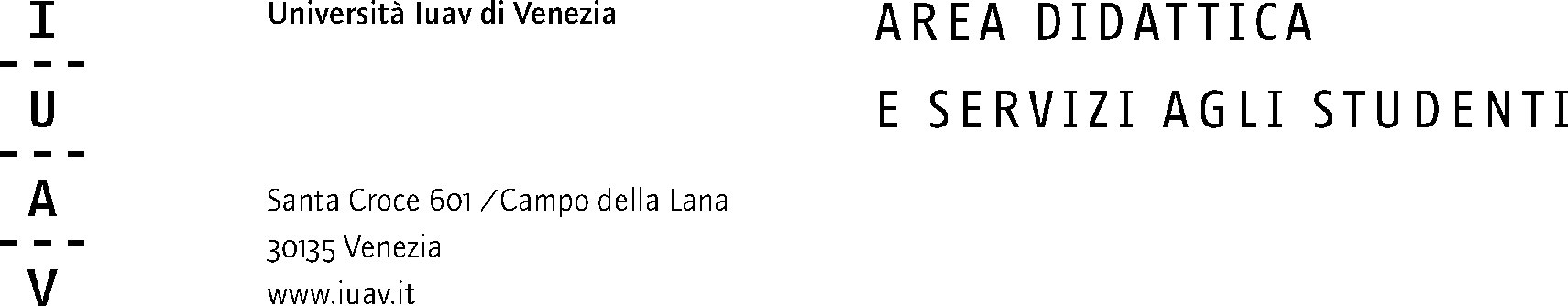 Attendance Register (hard copy to be handed in at the end of the traineeship to the International Relations Office)Page nr.	(please, print several copies of this page according to the length of your traineeship)Tutor’s signature  	TRAINEE: ……………………………………………. TRAINEESHIP PERIOD:From…	to…HOST INSTITUTION:……………………..TUTOR AT HOST INSTITUTION: …………………………………………datefrom…	to… (hrs)trainee’s signaturework place*tutor’s signaturetotal amount of hoursdatefrom…	to… (hrs)trainee’s signaturework place*tutor’s signaturetotal amount of hours